Imię i nazwisko ………………………………………………………… Klasa ………… Grupa ARozdział 7. Demokracja ateńska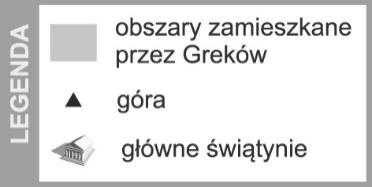 Polecenie 1. (4 punkty)Przyjrzyj się mapie i uzupełnij tekst.Starożytna Grecja obejmowała obszar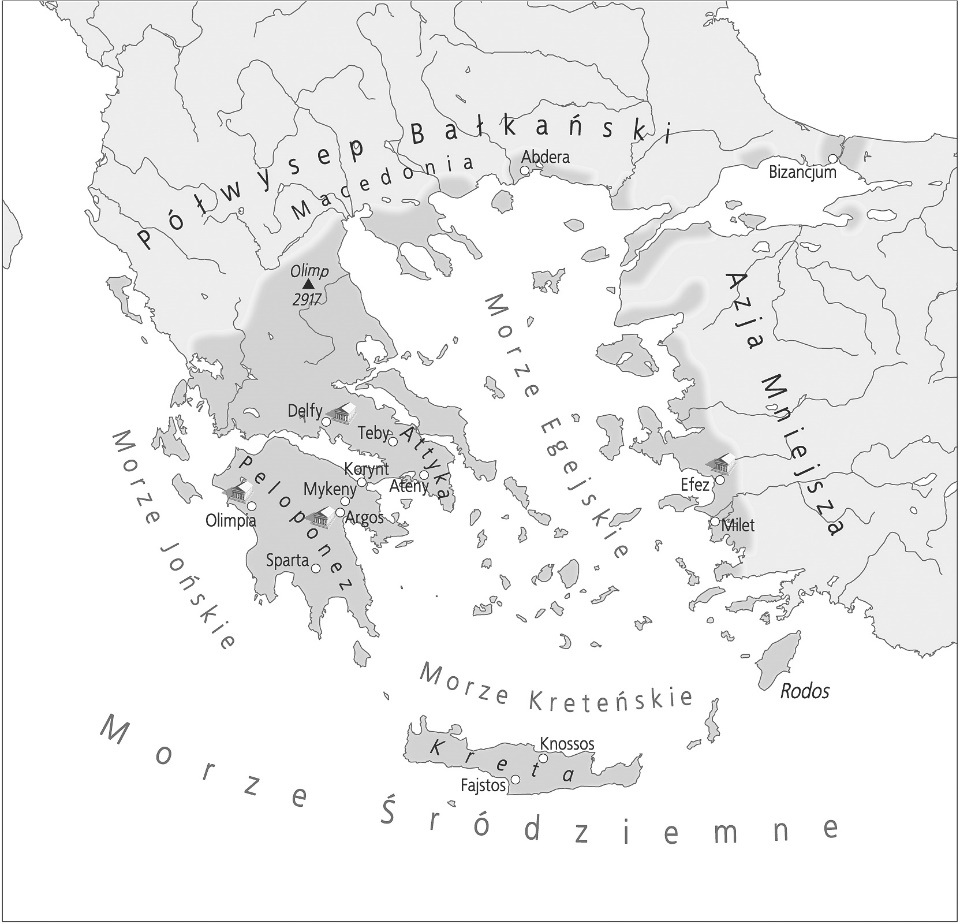 południowej części Półwyspu ……………………………, wyspyMórz …………………………………… i …………………………………………oraz fragment Azji …………………… .Ze względu na ……………………ukształtowanie terenu, które utrudniałokomunikację pomiędzy ludźmimieszkającymi w dolinach, starożytni Grecy nie stworzyli jednego państwa.Polecenie 2. (3 punkty)W wykropkowanych miejscach wpisz definiowane pojęcia.a) ………………………………… – praktyka polegająca na skazaniu na wygnanie z miasta obywatela, który – według Ateńczyków – zagrażał demokracjib) ………………………………… – liczył 6000 sędziów i rozstrzygał większość spraw sądowychc) ………………………………… – instytucja, w której wszyscy wolni mężczyźni przez głosowanie decydowali o najważniejszych sprawach AtenPolecenie 3. (2 punkty)Przyjrzyj się ilustracji, a następnie wykonaj polecenia.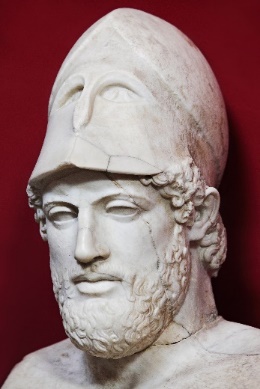 a) Określ, w którym wieku działała ta postać. ……………………………….b) Wyjaśnij, czego dokonała.……………………………………………………………………………… ………………………………………………………………………………Imię i nazwisko …………………………………………………………. Klasa ………… Grupa BRozdział 7. Demokracja ateńskaPolecenie 1. (4 punkty)Przyjrzyj się mapie i uzupełnij tekst.Starożytna Grecja obejmowała obszar połu-dniowej części Półwyspu …………………,Mórz …………………………………… i …………………………………………oraz fragment Azji ……………………….. . Ze względu na ukształtowanie terenu,które utrudniało komunikację pomiędzy ludźmi mieszkającymi w dolinach, starożytni Grecy nie stworzyli jednego państwa, a wiele miast-państw nazywanych……………. .Polecenie 2. (3 punkty)W wykropkowanych miejscach wpisz definiowane pojęcia.a) …………………………… – tym określeniem Grecy nazywali samych siebieb) …………………………………………… – instytucja, w której wszyscy wolni mężczyźni przez głosowanie decydowali o najważniejszych sprawach Atenc) ……………………………………… – ateński rząd zajmujący się codziennymi sprawami polisPolecenie 3. (2 punkty)Przyjrzyj się ilustracji, a następnie wykonaj polecenia.a) Podaj imię polityka ukazanego na ilustracji. ………………………………b) Wyjaśnij, jaką funkcję pełnił.………………………………………………………………………………………………………………………………………………………………Rozdział 7. Demokracja ateńska – model odpowiedzi (9 pkt)Grupa A Polecenie 1. (0−4)Bałkańskiego, Egejskiego, Kreteńskiego (i/lub: Jońskiego), Mniejszej, górzyste Polecenie 2. (0−3)a) ostracyzmb) sąd ludowyc) zgromadzenie ludowePolecenie 3. (0−2)a) w V w. p.n.e.b) Przykładowa odpowiedź:Polityk ten doprowadził do ostatecznego ukształtowania się demokracji ateńskiej. Doprowadził też Ateny do największej świetności.Grupa BPolecenie 1. (0−4)Bałkańskiego, Egejskiego, Kreteńskiego (i/lub: Jońskiego), Mniejszej, polisPolecenie 2. (0−3)a) Hellenib) zgromadzenie ludowec) rada pięciusetPolecenie 3. (0−2)a) Peryklesb) Przykładowa odpowiedź:Był on przywódcą Aten. Sprawował najważniejsze urzędy w państwie i wywierał duży wpływ na postanowienia instytucji politycznych polis.